Moja miejscowość, mój region.Temat: Poznajemy naszą miejscowość.Cele główne- przestrzeganie zasad bezpiecznego poruszania się po drodze i właściwego zachowania się w miejscach publicznych,- rozwijanie zainteresowania miejscem zamieszkania.Cele operacyjneDziecko:- podczas wycieczki przestrzega obowiązujących zasad, właściwie zachowuje się w miejscach publicznych,- wymienia nazwę miejscowości, w której mieszka,: wypowiada się na jej temat.1. Oglądanie albumów i przewodników turystycznych przedstawiających miejscowość (region) zamieszkania dzieci.    Dzieci oglądają zdjęcia i poznają ciekawe i charakterystyczne miejsca w ich miejscowości. Prowadzą swobodne rozmowy.Gmina Mełgiew- gmina wiejska w województwie lubelskim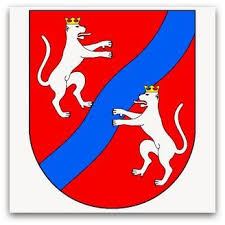      W 1993 roku gmina jako jedna z pierwszych w Polsce przystąpiła do ustanowienia herbu. Zaproponowano aby w herbie gminy obok motywu Lamparta umieścić także motyw rzeki. Z połączenia tych dwu motywów zaprojektowano herb gminy w następującym kształcie:
- w czerwonym polu tarczy herbu znajdują się dwa wspięte lamparty srebrne w złotej koronie
- lamparty skierowane ku sobie są rozdzielone błękitną rzeką, która jest umieszczona w lewy skos.Urząd Gminy Mełgiew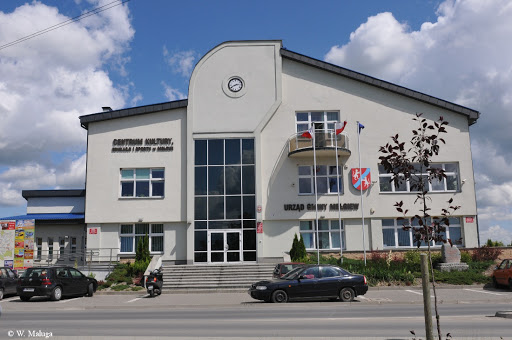 Fontanna w Mełgwi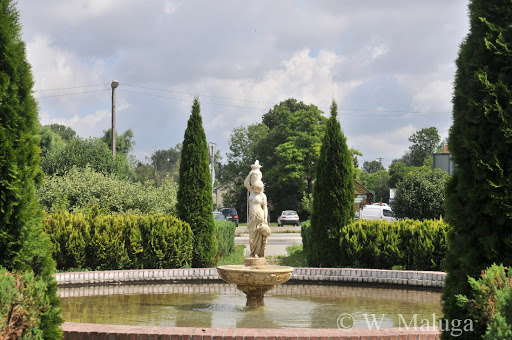 Kościół w Mełgwi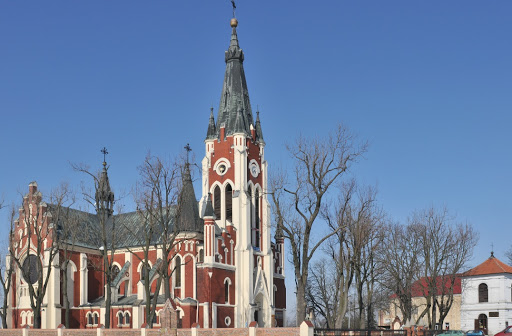 Helikopter na wodzie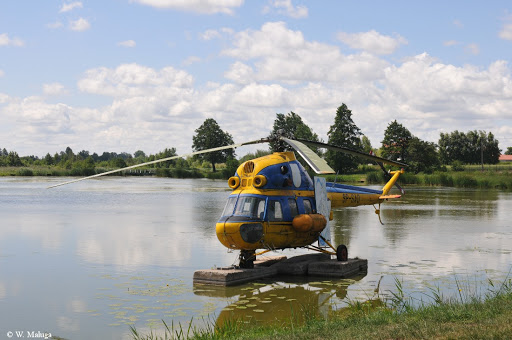 Zespół Dworsko- Parkowy Nowy Krępiec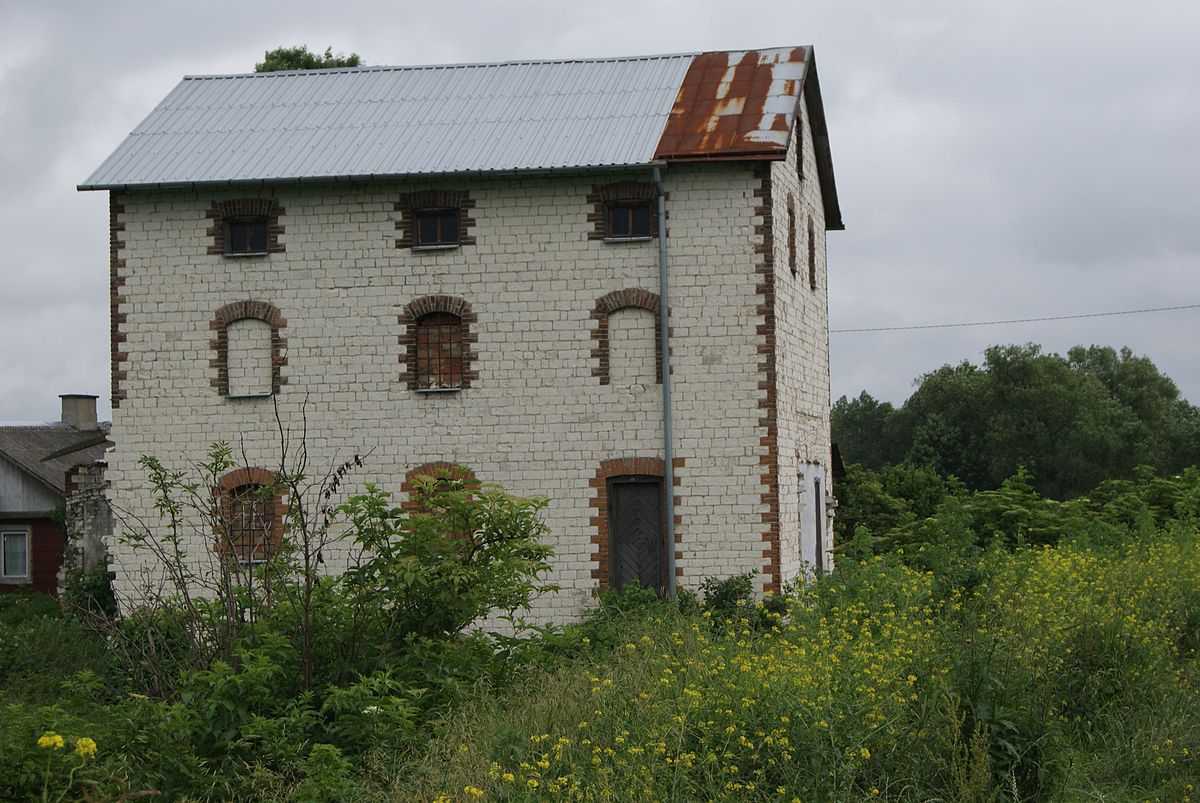 Stacja w Minkowicach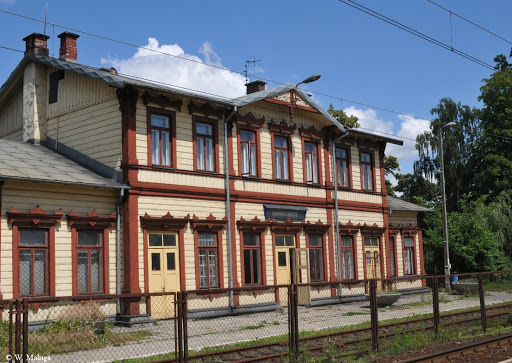 Mapa Gminy Mełgiew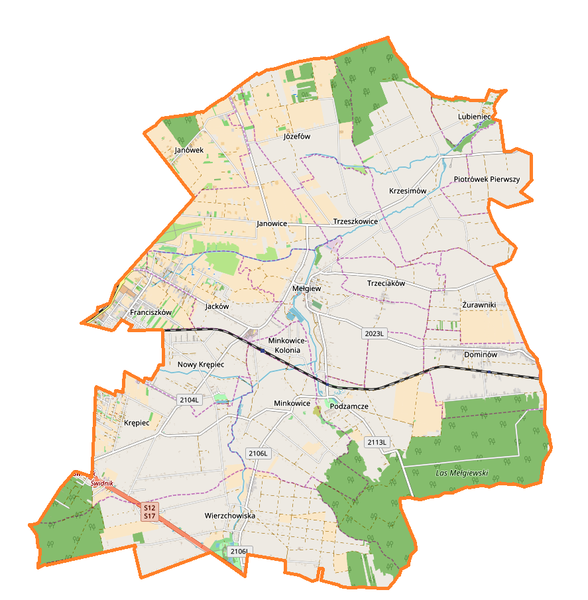 Szkoła Podstawowa w Krępcu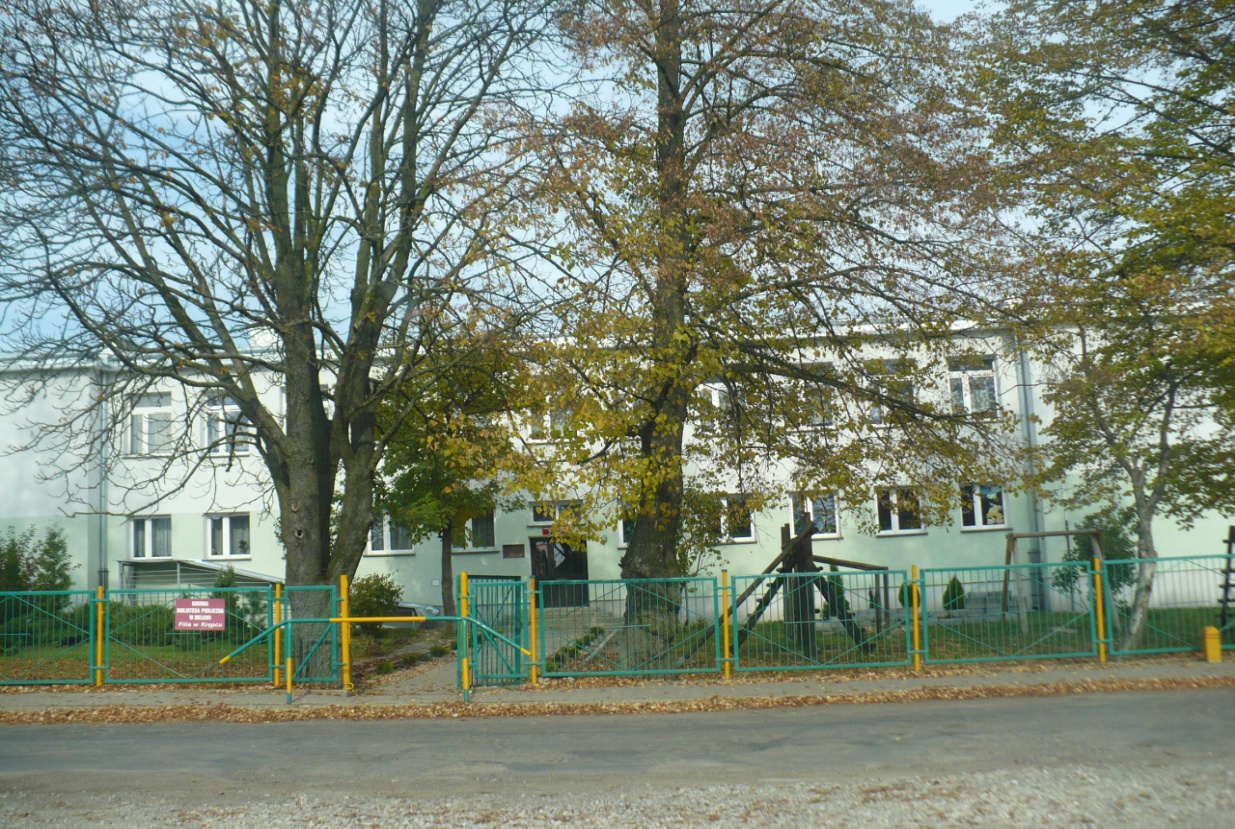 2. Rozwijanie zainteresowania  miejscem zamieszkania.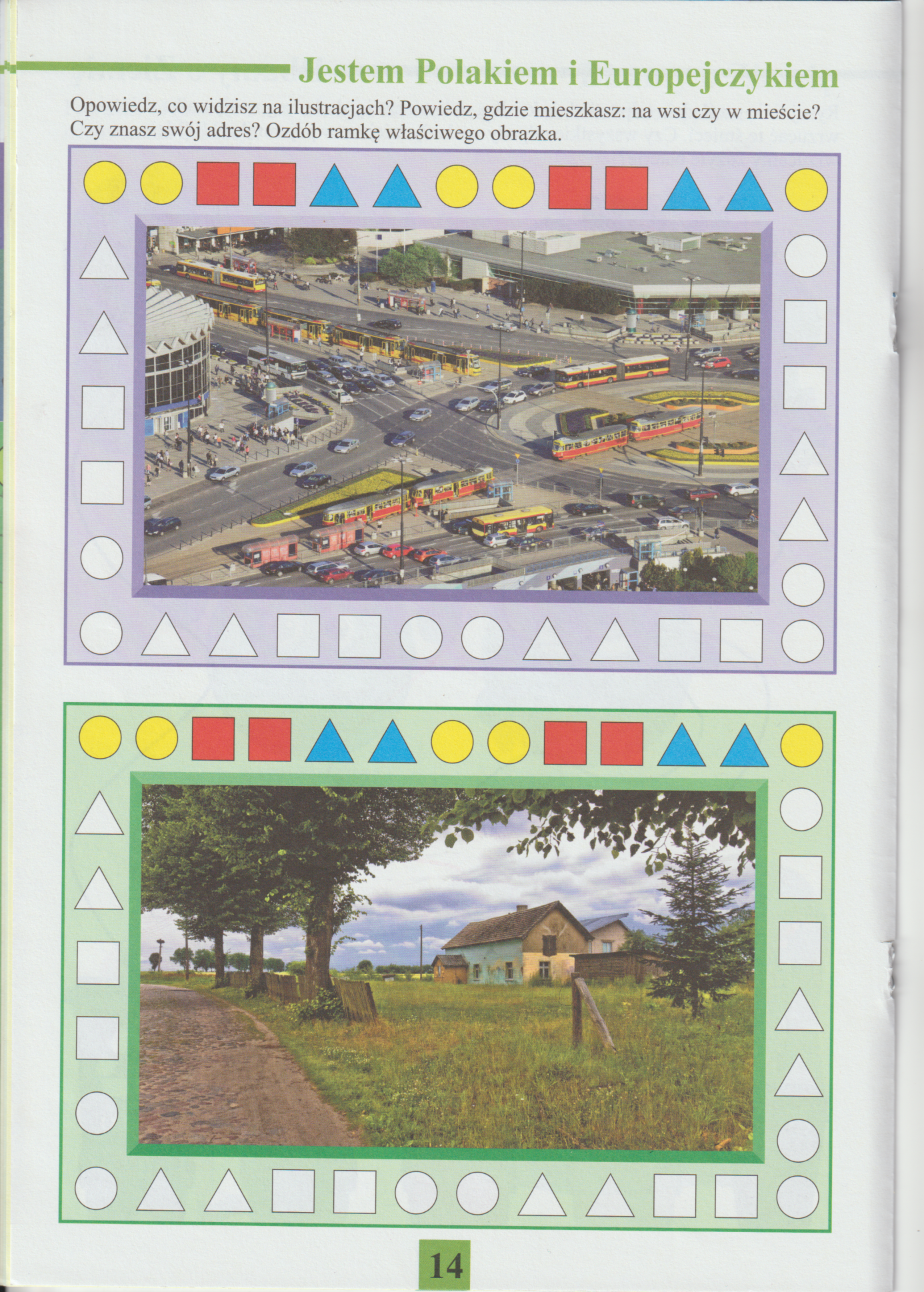 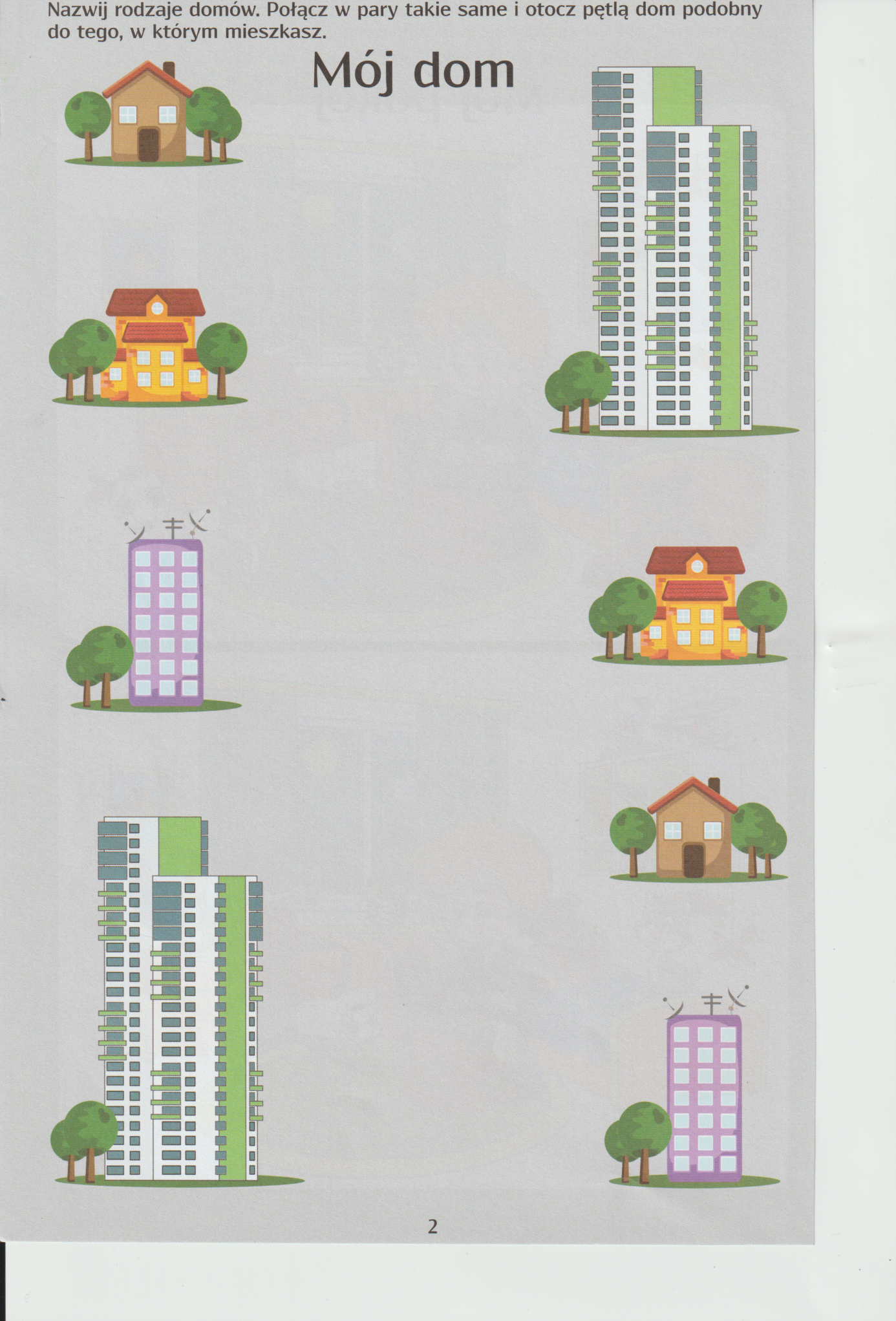 3. Przypomnienie zasad bezpiecznego poruszania się po drodze.    Nauczyciel przypomina zasady bezpiecznego poruszania się po chodniku i podczas przechodzenia przez ulicę oraz zasady kulturalnego zachowania się w miejscach publicznych. Podczas wycieczki dzieci:- przechodzą chodnikiem wzdłuż ulicy, zwracając uwagę na domy stojące po jednej i po drugiej stronie ulicy,- obserwują pracę osób wykonujących różne zawody ( np. kierowcy, policjanta),- obserwują ruch uliczny,- poznają wybrane oznaczenia i symbole umieszczone na budynkach i ulicach,- poznają pomniki i miejsca pamięci narodowej,- przyglądają się zabytkom obiektom i okazom przyrody.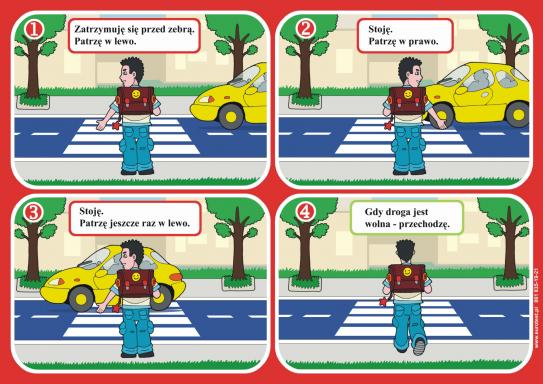 Jeśli nie ma chodnika idź poboczem lewej strony jezdni.Przez jezdnie przechodź w miejscach wyznaczonych.Pamiętaj zawsze przechodź na zielonym świetle.Nigdy nie należy przebiegać przez jezdnię,Nie należy przechodzić przez jezdnię w niedozwolonym miejscu.Nigdy nie wolno wychodzić na jezdnię zza samochodu.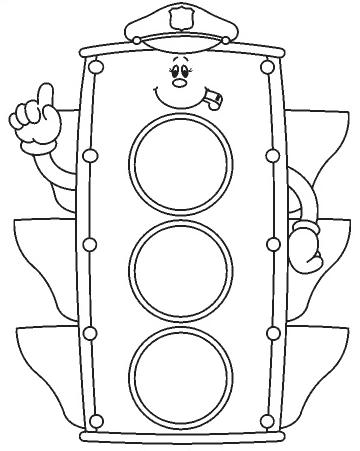 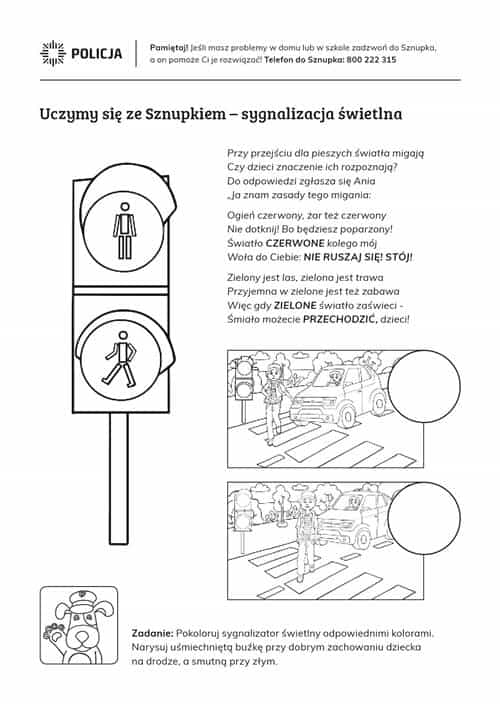 3.  Słuchanie piosenki Tutaj  mieszkam https://www.youtube.com/watch?v=_xJ-4YgLVHc  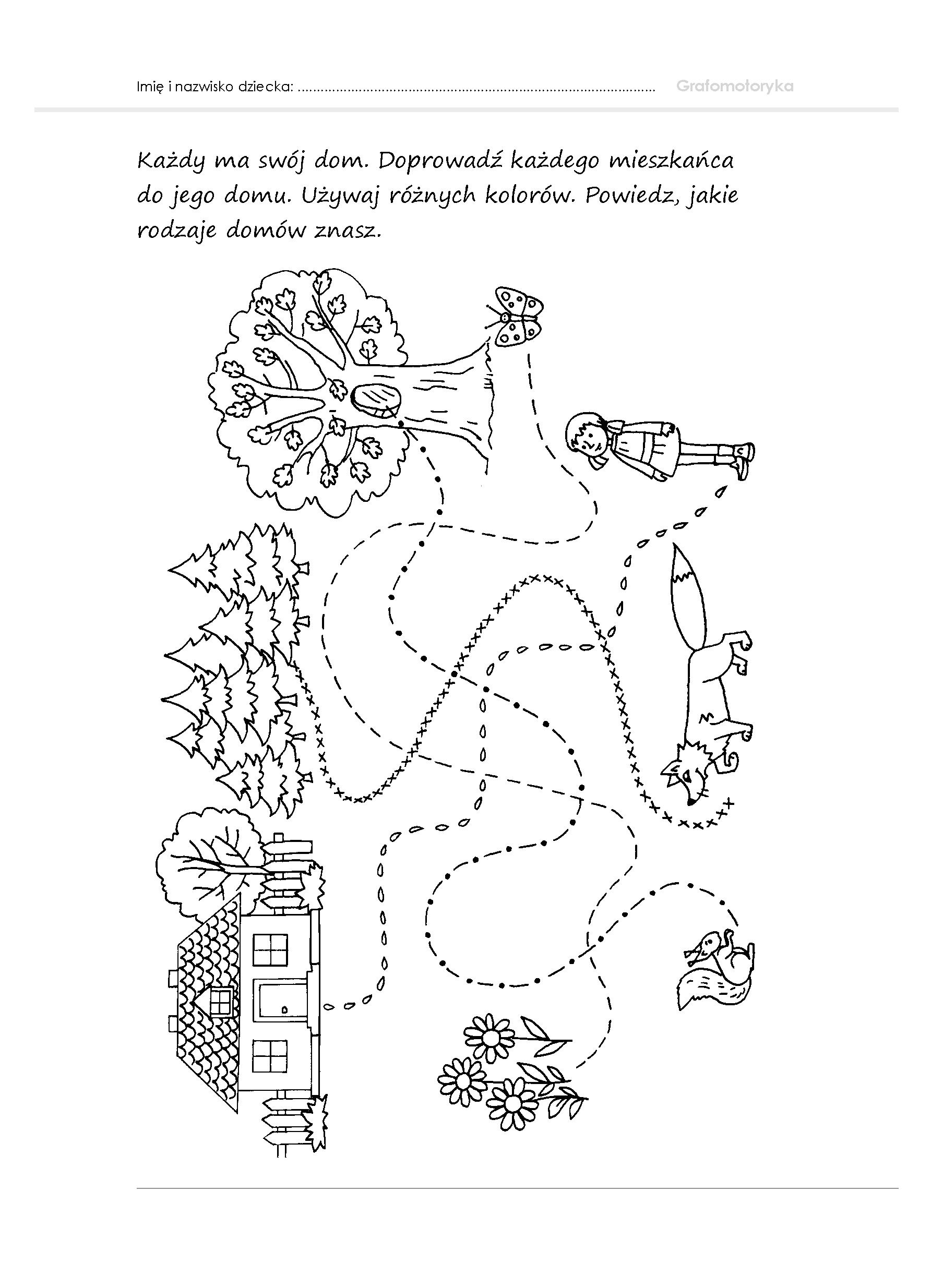 4. Karty pracy: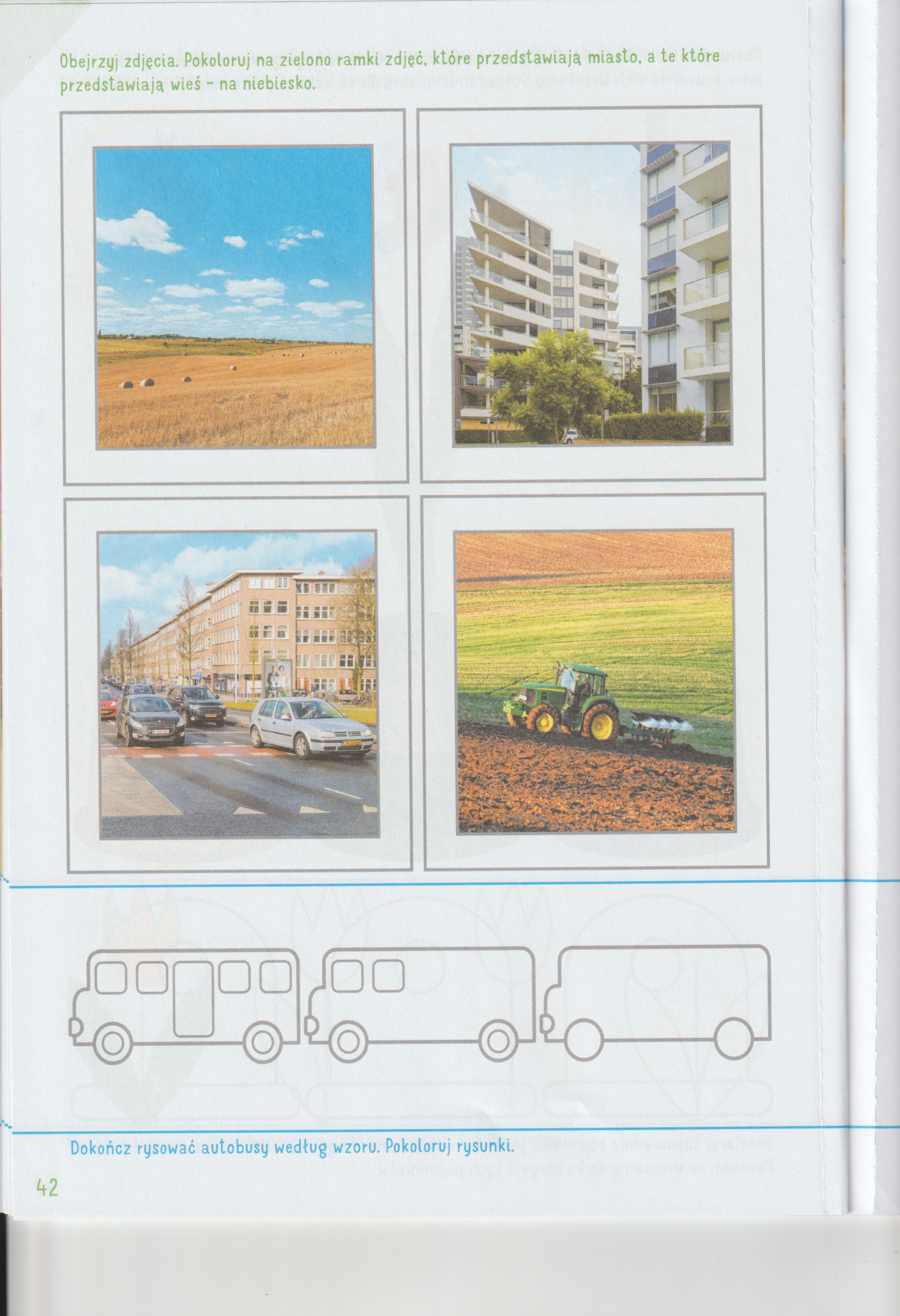 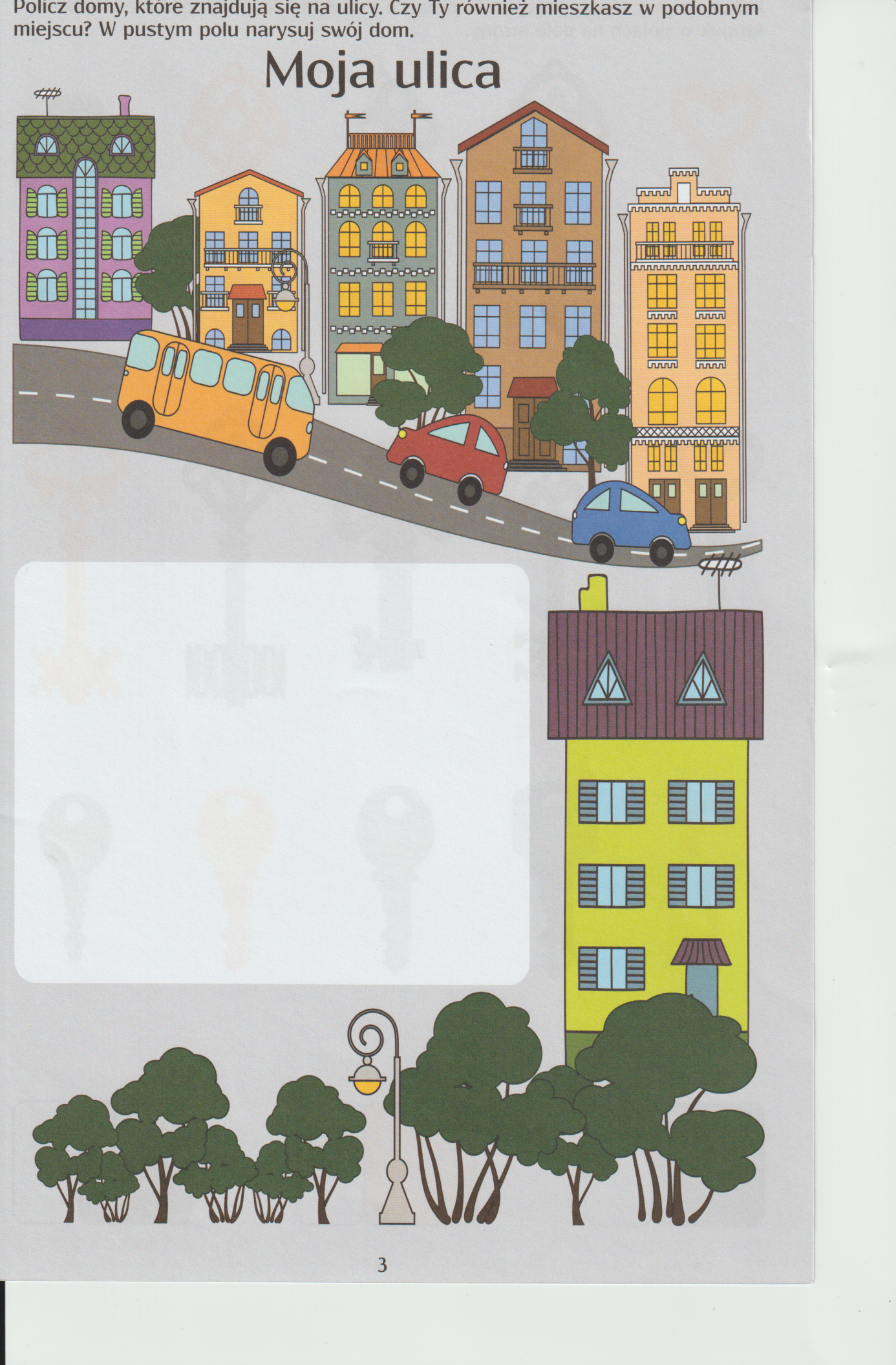 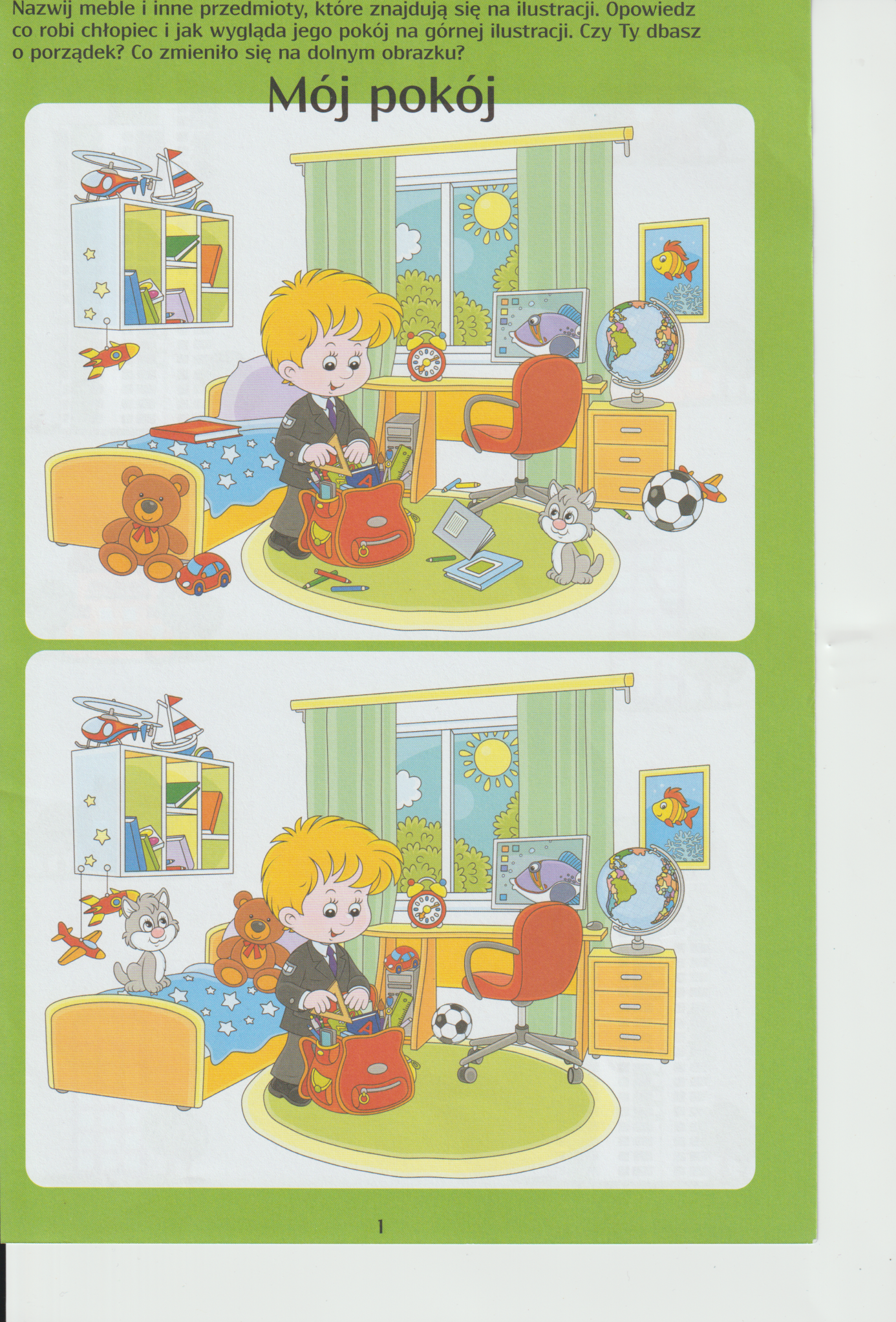 Życzę wesołej zabawy, Jolanta Pucek.